1ère STMG – Economie - Dossier élève -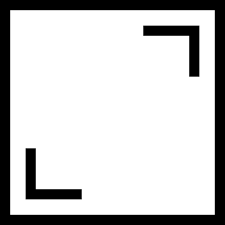 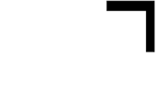 I – RationalitÉ et choix du consommateurContexte :  l’individu « reprÉsentatif » 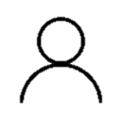 Madame (51,6% de femmes en France) ________ Martin (prénom le plus porté en France, nom le plus courant en France) a _______ ans Elle est mariée à Jean Martin (prénom masculin le plus porté en France,), qui a 40,8 ans. Ils ont ensemble _______ enfants (Nombre moyens d’enfant par femme en moyenne en 2021)Elle a un diplôme supérieur à bac+2, comme 26% des femmes (2020)Elle est propriétaire de son appartement, comme 68% des ménages français (2020). 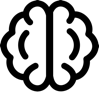          Mme Martin est rationnelleComplétez le profil de l’individu représentatif de la population française en recherchant les informations manquantes sur le site www.insee.fr ACTIVITÉ 1 – RationalitÉ et choix Économiques Mission 1 – Analyse des documentsRessource 1 – L’individu représentatif, rationnel, maximise son utilitéUn individu rationnel pense de la manière suivante : il fait toujours le choix qui lui permet d’obtenir l’utilité (la satisfaction) la plus élevée possible (maximisation), compte tenu des contraintes auxquelles il fait face. Il dispose de toutes les informations lui permettant de faire le meilleur choix possible. Quelques précisions : La théorie économique considère qu’à l’échelle du pays, les agents sont en moyenne rationnels (malgré certains comportements difficiles à expliquer)L’objectif est de simplifier le monde pour pouvoir expliquer les choix des agents, et les prévoir.A haut niveau, les économistes sont capables de prendre en compte des situations où les agents ne sont pas rationnels … Mais cela nécessite des calculs mathématiques complexes. Source : auteurDocument 1 – Les fondations de l’économie. L’approche macroéconomique et microéconomique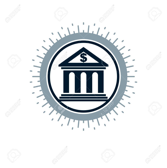 Macroéconomie : 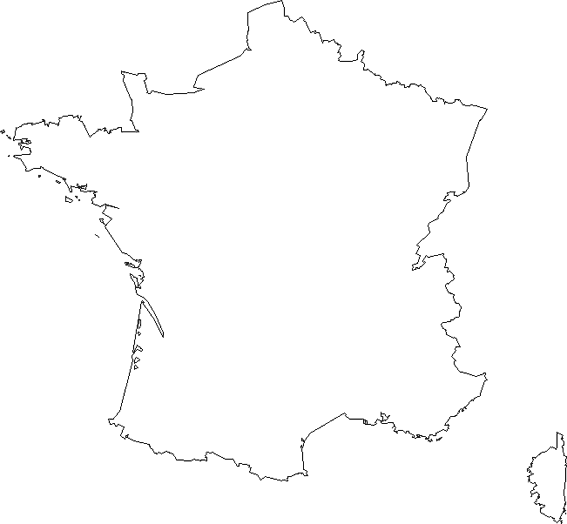 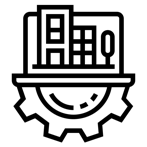 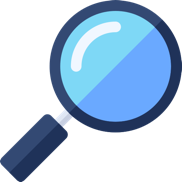 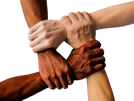 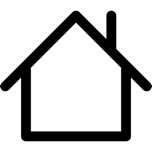 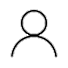 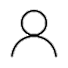 La macroéconomie a pour but de décrire le fonctionnement global de l’économie à partir de données calculées à l’échelle du pays, spécifiques à chaque type d’agents comme la consommation des ménages, la production des entreprises, l’emploi, le revenu, l’investissement, le taux de chômage, etc. …Microéconomie : 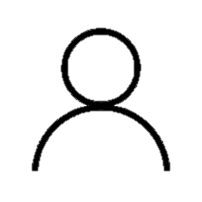 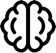 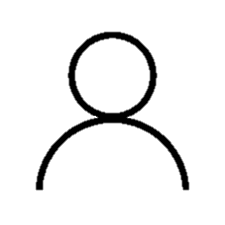 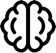 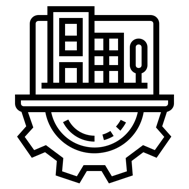 La microéconomie a pour but de décrire le fonctionnement global de l’économie à partir du comportement d’un individu « représentatif », qui cherche à maximiser son utilité (sa satisfaction), ou d’une entreprise cherchant à maximiser son profit, dans un environnement en tenant compte des éléments contraignant son choix.Source : auteurA l’aide de la ressource 1, expliquez, avec vos mots, la phrase : « Mme Martin est rationnelle »Utilisez le document 1 pour répondre au QCM suivant :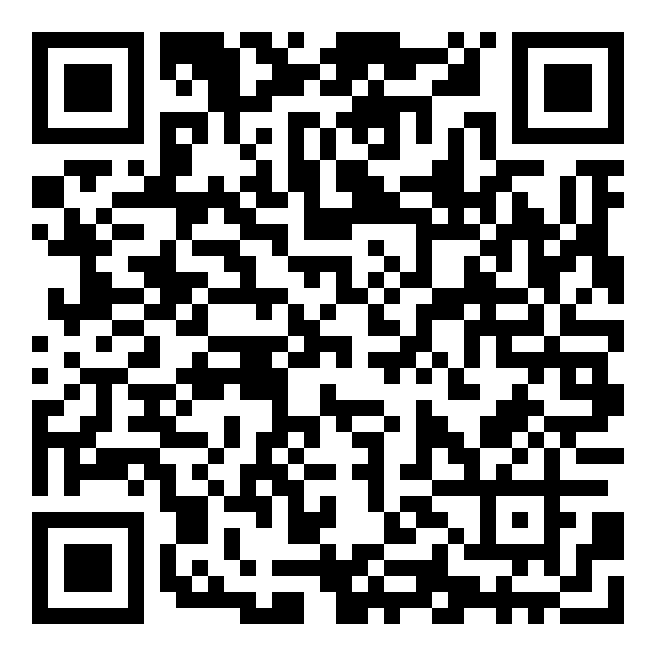 Lien : https://learningapps.org/watch?v=p3jd1pwat22Expliquez, avec vos mots, la différence entre l’analyse microéconomique et macroéconomique.Montrez, en vous aidant du cas de Mme Martin, que l’analyse microéconomique nécessite de simplifier la réalité pour pouvoir l’expliquer.Mission 2 – Application au cas représentatif Document 2 – Les préférences de Mme Martin.Mme Martin, notre individu représentatif, a pris le temps de réfléchir à ses préférences pour occuper ses soirées. Elle a établi les classements suivants, en fonction des loisirs qui lui apportent le plus d’utilité (= satisfaction) :Document 3 – Le choix de regarder (ou non) la télévision. – La télé rend-elle heureux ?En moyenne, les Français regardent la télévision 3h42 par jour. […] Nous regrettons de passer trop de temps devant le petit écran et pourtant nous consacrons aujourd’hui 10 minutes de plus qu’en 2010 à regarder les programmes télé. En effet, intrigués par le peu de satisfaction retirée par les téléspectateurs, les économistes se sont beaucoup penchés sur la question. […] le choix du consommateur rationnel est censé refléter sa satisfaction (son utilité dans le jargon). La théorie suppose même qu’il la maximise. Si un individu décide de regarder quatre heures de télévision par jour, c’est qu’il en retire une plus grande utilité que s’il la regardait une heure de moins. En particulier parce qu’il préfère passer cette heure devant son poste que de la consacrer à d’autres loisirs comme la lecture et d’autres occupations comme dormir. Notons qu’il existe une grande variation entre les individus sur le temps disponible pour les loisirs. Le coût d’opportunité pour une personne à la retraite ou sans emploi est moins élevé que pour un avocat, un manager ou encore un artisan.Pourtant regarder la télévision est moins apprécié que la plupart des autres loisirs, et, au réveil d’une longue soirée passée devant la télé, pointe immanquablement le regret de ne pas s’être couché plus tôt. Dans un article intitulé « Does Watching TV Make Us Happy ? » (La télévision nous rend-elle heureux ?), trois économistes de l’Université de Zurich ont mené une étude sur près de 50 000 individus répartis dans 22 pays européens. Ils montrent, sur la base de l’échelle de satisfaction exprimée de 0 à 10, que les gros consommateurs de télévision (plus de 2,5 heures par jour) se caractérisent par une baisse de satisfaction de 0,2 unités par rapport à ceux qui regardent peu la télévision (moins de 30 minutes par jour). […] Une explication tient au manque de contrôle sur soi qui empêche la prise en compte des effets de long terme. […] Zapper un quart d’heure de plus ou enchaîner sur une autre émission apporte une utilité supplémentaire instantanée. Cependant, s’il se comportait rationnellement comme dans les livres d’économie pure le téléspectateur anticiperait un sommeil trop court dès le lendemain et à long terme les conséquences négatives du manque d’exercice physique, d’une vie sociale plus réduite... Il commanderait alors à son cerveau d’éteindre plus tôt la télévision.Source : d’après François Lévèque, professeur d’économie à Mines Paris-PSL, the conversation, fév. 2022Réalisez le learningapps suivant, afin de prédire les choix de Marie Martin maximisant son utilité (= satisfaction) : 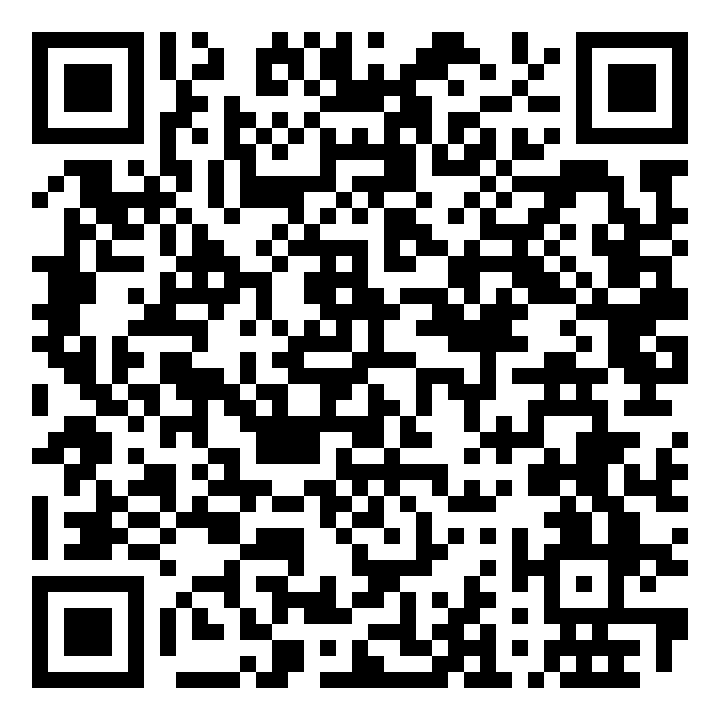 Lien: https://learningapps.org/watch?v=pnx7706mn22Marie Martin dispose d’un budget de 75 € pour occuper ses 4 samedis soir.Déduisez-en les choix qui maximiseront l’utilité (=satisfaction) de Marie Martin pour les 4 samedis soir. Justifiez votre réponse.A partir du document 3 : Expliquez la phrase soulignée.Identifiez les coûts et les bénéfices associés au fait de passer du temps devant la télévision. Indiquez le critère de décision permettant à un individu rationnel de décider s’il regarde ou non la télévision. Expliquez la raison pour laquelle le choix de regarder la télévision n’est pas toujours rationnel.Mission 3 - En route vers la synthèseIdentifiez les mots clefs permettant de répondre aux questions ci-dessous. Puis, après validation par l’enseignant, rédigez votre synthèse à partir des mots clé.ACTIVITÉ 2 – Le choix du consommateur et l’utilitÉ marginaleVersion 1 – Démonstration en classe :Ressource 1 – Utilité totale, utilité marginale Utilité totale : satisfaction résultant de la consommation de l’ensemble des biens/servicesUtilité marginale : mesure l’utilité résultant de la consommation d’une unité supplémentaire d’un bien ou service. Mission 1 – ExpÉrimentationSuivez l’expérimentation réalisée par l’enseignant au tableau, puis remplissez le tableau suivant : Tableau 1 – Note accordée en fonction du nombre de verres d’eau busA l’aide de la ressource 1, identifiez, pour cet individu, l’utilité totale associée à la consommation d’eau Identifiez ensuite l’utilité marginale associée à la consommation du troisième verre d’eau. Montrez que, pour ce consommateur, l’utilité marginale de la consommation d’eau est décroissanteVersion 2 - Expérience virtuelle, via learningappsDocument 1 – Extrait du petit prince, Antoine de Saint Exupéry […] J’ai ainsi vécu seul, sans personne avec qui parler véritablement, jusqu’à une panne dans le désert du Sahara, il y a six ans. Quelque chose s’était cassé dans mon moteur. Et comme je n’avais avec moi ni mécanicien, ni passagers, je me préparai à essayer de réussir, tout seul, une réparation difficile. C’était pour moi une question de vie ou de mort. J’avais à peine de l’eau à boire pour huit jours.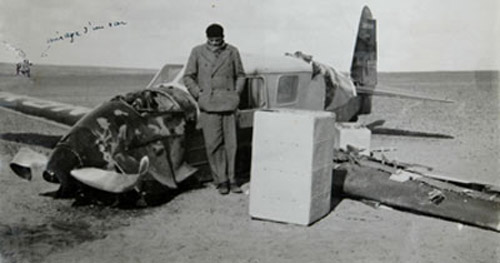 Mission 1 – ExpÉrimentationLearningapps : 9 jours plus tard, vous passez dans le désert avec votre jeep et une réserve d’eau. Associez chaque partie du récit à la satisfaction exprimée par le narrateur à ce moment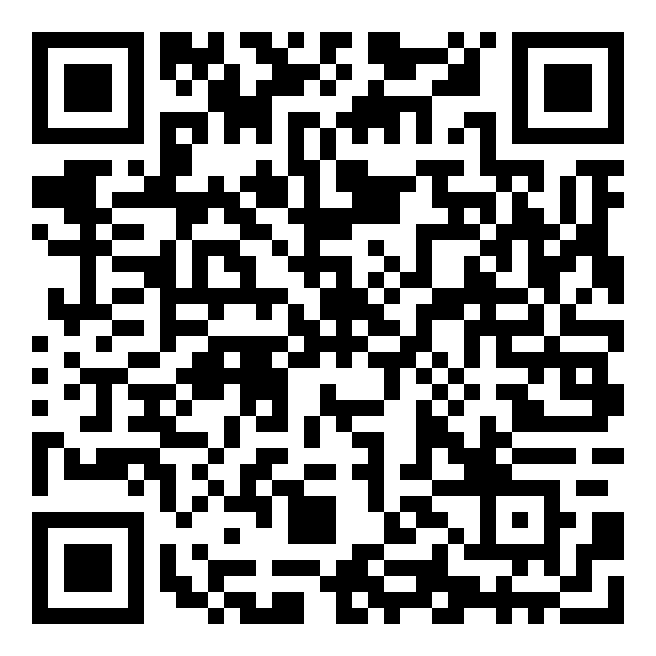 https://learningapps.org/watch?v=p4s4t5w0c22 Remplissez le tableau ci-aprèsTableau 1  – Note accordée en fonction du nombre de verres d’eau busIdentifiez, pour cet individu, l’utilité totale associée à la consommation d’eau A l’aide de la ressource 1, identifiez l’utilité marginale associée à la consommation du troisième verre d’eau. Montrez que, pour ce consommateur, l’utilité marginale de la consommation d’eau est décroissante Mission 2 – Application au cas reprÉsentatif Partie 1 Exceptionnellement, Mme Martin passe une soirée au restaurant, suite à la fermeture de sa librairie pour travaux. Ce dernier ne sert que deux boissons : de l’eau pétillante de marque Tiodab et du soda de marque Sisao. Forte de ses expériences précédentes, elle a déjà noté son utilité marginale pour chacune des deux boissons au sein du tableau 1. Chaque verre lui coûte 4 € Elle a extrêmement soif et boira autant de verres que possible. Elle dispose de 15 € à consacrer aux boissons pour la soirée.Tableau 1 – Utilité marginale de la consommation de Toidab et Sisao en fonction du nombre de verres busDonnez la signification du chiffre en gras,A l’aide du tableau ci-dessus, identifiez les commandes que va passer Mme Martin au cours de la soirée. Justifiez votre réponse,Calculez l’utilité totale atteinte par Mme Martin.Partie 2 Afin de faire face au problème persistant d’obésité et de mauvaise nutrition en France, l’état décide d’instaurer une taxe sur les sodas sucrés. L’objectif est de modifier le comportement de consommation des français. L’industriel qui produit la boisson Sisao est obligé d’augmenter ses prix, de même que le restaurateur. Le verre de Sisao est maintenant vendu 6€. Identifiez la nouvelle composition des commandes passées par Mme Martin au restaurant,Montrez que la mesure gouvernementale a eu un impact sur le comportement de Mme Martin, en termes de choix, de dépense et de d’utilité.mission 3 - En route vers la synthÈseIdentifiez les mots clé permettant de répondre aux questions ci-dessous. Puis, après validation par l’enseignant, rédigez votre synthèse à partir des mots clé.ActivitÉ 3 – ActivitÉ pratique de synthÈse Exercice   - Rationalité et décision de poursuite d’étudeLe fils de madame Martin vient d’obtenir son BTS commerce international (bac +2). Il s’interroge pour savoir s’il doit poursuivre en licence professionnelle commerciale (bac +3). Il se rend sur le site de l’étudiant et compare les salaires moyens d’embauche de jeunes diplômés : Les principaux coûts (loyer, nourriture, sorties…) sont identiques quel que soit son choix. De plus, pour simplifier les calculs, nous faisons l’hypothèse qu’il ne peut pas travailler en même temps que ses études dans le cadre d’un emploi étudiant ou d’une alternance. Afin de l’aiguiller dans ses choix, il réalise le tableau suivant, qui liste les coûts et bénéfices liés au fait de poursuivre en licence professionnelle : Identifiez le montant du coût d’opportunité lié au fait de poursuivre en licence professionnelle, Identifiez la décision que doit prendre le fils de madame Martin : S’il considère uniquement le court terme (année 1)S’il se projette à long terme (10 ans après son embauche) Justifiez la décision que doit prendre le fils de Mme Martin pour qu’elle soit considérée comme rationnelle PArtie 2 Alors qu’il étudie en licence professionnelle, le fils de madame Martin dispose d’un faible budget. Il mange des pâtes à tous les repas. Chaque repas lui coute 2€ en moyenne. Il adore les pâtes mais aimerait bien, de temps à autres, pouvoir manger un burger du restaurant en face de chez lui, à 16€. Afin de prendre une décision rationnelle, il a pris le temps de noter ses préférences sur une semaine et vous présente le tableau suivant. Il dispose de 15€ pour la semaine.Donnez la signification du chiffre en gras A l’aide du tableau ci-dessus, identifiez la composition des repas du fils de Mme Martin sur la semaine. Justifiez votre réponse. Calculez l’utilité totale atteinte par le fils de Mme Martin. Prénoms les plus portés en Francehttps://www.insee.fr/fr/statistiques/3532172 (sélectionnez 1900 en date de début et 2020 en date de fin)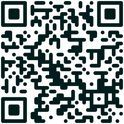 Age moyen et âge médian de la population française https://www.insee.fr/fr/statistiques/2381476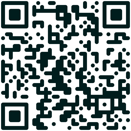 Nombre moyen d’enfants par femmehttps://www.insee.fr/fr/statistiques/4277635 (arrondissez à l’entier supérieur)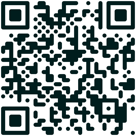 Lecture > cinéma > jeux vidéo en ligneRestaurant > cinéma > télévisionLecture > Restaurant > DiscothèqueJeux vidéo en ligne > télévision > DiscothèqueBien/servicePrixBien/servicePrixTicket de cinéma pour un film12,50 €Soirée devant la télévision0€Achat d’un nouveau livre (elle lit un livre entier en une soirée)30 €Soirée au restaurant 20 €Abonnement en ligne pour jouer aux jeux vidéo (prix par soirée)5 €Soirée en discothèque 40 €QuestionMots cléRéponse rédigéeQu’est-ce qu’un individu rationnel ? Qu’est-ce qu’un coût d’opportunité ? Pourquoi la micro-économie s’intéresse-t-elle aux décisions d’un individu « représentatif » ?Quelles sont les limites de cette méthode ?Nombre de verres d’eauNote accordéeSomme des notes1101029193726453153346034Nombre de verres d’eauNote accordéeSomme des notes123456Nombre de verresUtilité marginale, ToidabUtilité marginale, Sisao178256334421511600QuestionMots cléRéponse rédigéeQu’est-ce qu’une utilité marginale ?  Comment l’individu peut-il évaluer son utilité marginale ? Pourquoi l’utilité marginale est-elle décroissante ?Comment le consommateur réalise-t-il un choix entre deux biens ? DiplômeSalaire annuel moyen à l’embauche (débutant), 2021BTS commerce international23 432 € BrutLicence professionnelle orientation commerciale26 325 € BrutAnnée12345678910TotalCoûts23432234322343223432234322343223432234322343223432234320Bénéfices0263252632526325263252632526325263252632526325236925Bénéfices- coûts-234322893289328932893289328932893289328932605Nombre de repasUtilité marginale, plat de pâtesUtilité marginale, Burgers198258344433522610710